Zapraszam do wspólnej gry z rodzeństwem lub rodzicami. Gra w Młynek  to bardzo ciekawa i wciągająca gra . Możesz wydrukować  przygotowaną planszę  lub  samodzielnie narysować na kartce z bloku technicznego. Jeżeli nie posiadacie takiej ilości pionków, proponuję wykorzystać zakrętki po napojach lub samodzielnie wycięte  kółka z kolorowych kartek .  Inwencja twórcza zależy do Was. Życzę miłej zabawy  PozdrawiamDanuta PyrdołPlansza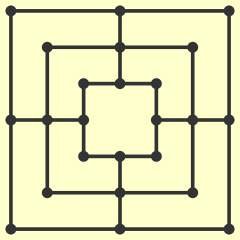 